					Таблица для размещения информации на сайтахФИО педагога/техперсоналаНаименование организации, должностьФото 3*4Нагрузка и расписание№ приказа, дата назначенияКакую категорию имеет, приказ №, дата присвоения, наличие сертификатовСведения о передвижении по образовательным учреждениям (приказ №, дата, куда был трудоустроен)Анапина Раушан Казиевна Вахтер 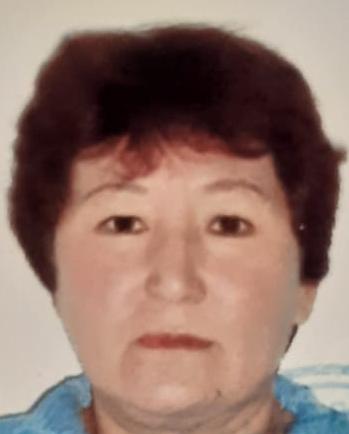 1 ставка№2 от 21.01.2021 года-Ахметова Бибиалия Койшегуловна Техничка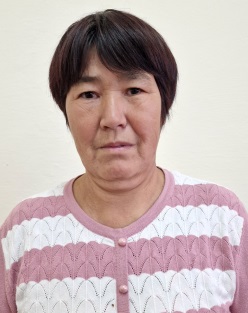 1 ставка№ 19 от 07.08.2018 года -Ахметова Гульнар Койшегуловна Сторож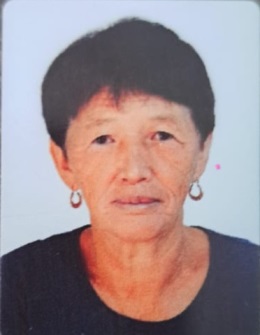 1 ставка№ 194 от 01.08.2011 года -Гиллерт Екатерина ОттовнаДворник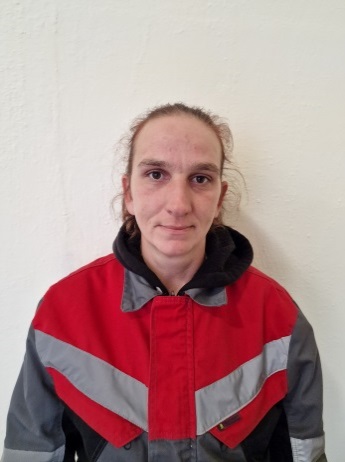 1 ставка№  от 01.09.2023 года -Ергалиева КульпашСторож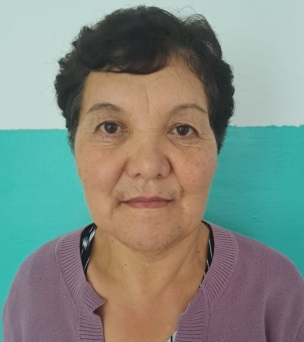 1 ставка№ 27 от 10.09.2011 года -Кузин Александр Петрович Рабочий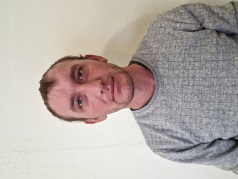 1 ставка№ 8 от 02.05.2019 года -Кузина Татьяна Николаевна Помощник воспитателя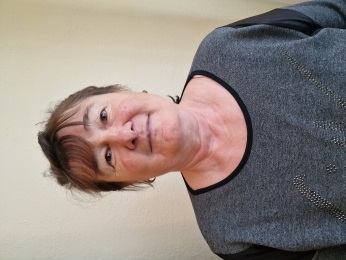 0,75 ставки№ 9 от 20.04.2023 года -Котовская Наталья Александровна Техничка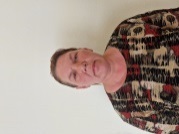 1 ставка№ 59 от 31.10.2022 года -Малгождарова Назира БолатовнаЗавхоз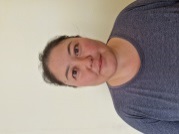 1 ставка№ 17 от 04.06.2021 год -Митцель Екатерина Васильевна Дворник в декрете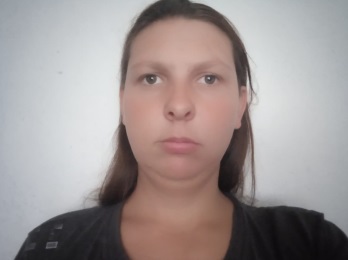 1 ставка№ 6 от 01.03. 2022 года -Неволина Татьяна Петровна техничка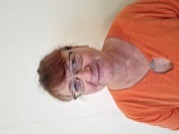 1 ставка№ 144 от 01.09.2000 года-Ошлакова Ольга ВикторовнаПомощник воспитателя в декрете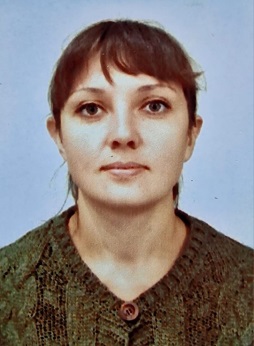 0,75 ставки№ 38 от 01.09. 2021 года -Парамонова Галина СинапуновнаТехничка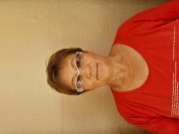 1 ставка№ 75 от 04.03.1989 года -Сартакова Любовь Геннадьевна Повар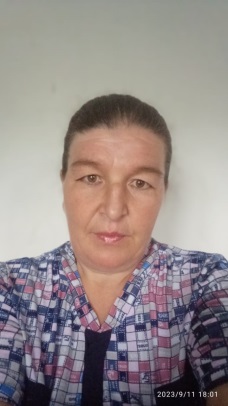 1 ставка№ 37 от 01.09.2021 год-Сергеева Наталья ИвановнаПовар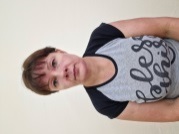 1 ставка№ 16 от 01.06.2021 год-Терзиди Ольга ВладимировнаДелопроизводитель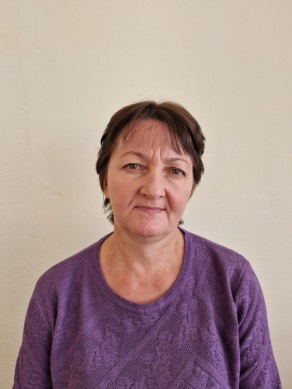 0,5 ставки№ 14 от 05.06.2020 года-Терзиди Иван Алексеевич Сторож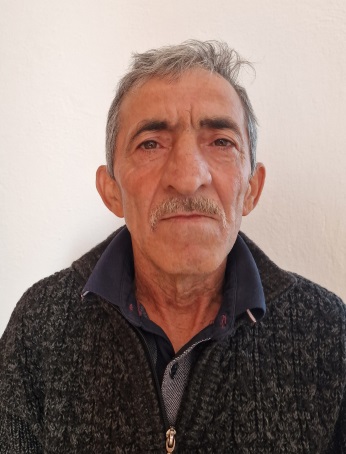 1 ставка№ 42 от 30.10.2020 года -Шокаева Сания Оскаровна Библиотекарь Редактор 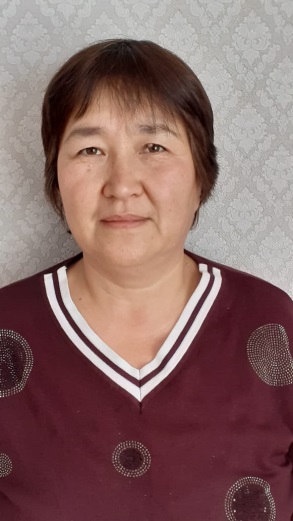 0,5 ставки0,5 ставки№ 71 от 29.11.2021 года № 2 от 27.01. 2023 года -Фельгер Анна Евгеньевна техничка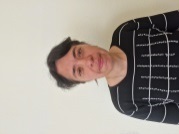 1 ставка№ 19 от 14.06.2021 года-